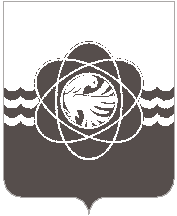 В соответствии с Федеральным законом от 06.10.2003 № 131-ФЗ «Об общих принципах организации местного самоуправления в Российской Федерации», приказом Министерства строительства и жилищно-коммунального хозяйства Российской Федерации от 29.12.2001 № 1042/пр «Об утверждении методических рекомендаций по разработке норм и правил по благоустройству территорий муниципальных образований», Уставом муниципального образования «город Десногорск» Смоленской области, учитывая заключение общественных обсуждений от 05.05.2023, Десногорский городской СоветР Е Ш И Л:Внести в Правила благоустройства территории  муниципального образования «город Десногорск» Смоленской  области, утвержденные решением Десногорского городского Совета  от 08.09.2022 № 275, следующие изменения:I Раздел 5 «Организация озеленения территории муниципального образования» дополнить статьей 36.1. «Посадка зелёных насаждений» следующего содержания:«1. Вертикальная планировка территории муниципального образования, прокладка подземных коммуникаций, устройство дорог, проездов и тротуаров должны быть закончены до начала посадок растений.2. Работы по подготовке территории для размещения зелёных насаждений следует начинать с расчистки от подлежащих сносу зданий, сооружений, остатков естественного и искусственного происхождения, разметки мест сбора, обвалования растительного грунта и снятия его, а также мест пересадки растений, которые будут использованы для озеленения. Во избежание просадки почв подсыпка органическим мусором или отходами химического производства не допускается.3. Растительный грунт, подлежащий в соответствии с проектом строительства снятию с застраиваемых площадей, должен срезаться, перемещаться в специально выделенные места и складироваться. При работе с растительным грунтом следует предохранять его от загрязнения, размывания, выветривания и смешивания с нижележащим нерастительным грунтом. 4. Требования к качеству и параметрам растительного грунта, посадочного материала из питомников, технологии и нормам посадки растений, их видам, устройству дорожно-тропиночной сети на территории, занятой зелёными насаждениями, определяются сводами правил, национальными стандартами, отраслевыми нормами.5. При посадке зелёных насаждений не допускается:1) произвольная посадка растений в нарушение существующей технологии;2) касание ветвями деревьев токонесущих проводов, закрытие ими указателей адресных единиц и номерных знаков домов, дорожных знаков;3) посадка деревьев на расстоянии ближе 5 метров до наружной стены здания или сооружения, кустарников - 1,5 м;4) посадка деревьев на расстоянии ближе 0,7 метров до края тротуара и садовой дорожки, кустарников - 0,5 м;5) посадка деревьев на расстоянии ближе 2 метров до края проезжей части улиц, кромки укрепленной полосы обочины дороги или бровки канавы, кустарников - 1 м;6) посадка деревьев на расстоянии ближе 4 метров до мачт и опор осветительной сети, мостовых опор и эстакад;7) посадка деревьев на расстоянии ближе 1,5 метров до подземных сетей газопровода, канализации;8) посадка деревьев на расстоянии ближе 2 метров до подземных тепловых сетей (стенки канала, тоннеля или оболочки при бесканальной прокладке), кустарников - 1 м;9) посадка деревьев на расстоянии ближе 2 метров до подземных сетей водопровода, дренажа;10) посадка деревьев на расстоянии ближе 2 метров до подземных сетей силового кабеля и кабеля связи, кустарников – 0,7 м.Приведенные в подпунктах 3 – 10 настоящей статьи нормы относятся к деревьям с диаметром кроны не более 5 м и должны быть увеличены для деревьев с кроной большего диаметра.6. Мероприятия по озеленению проводятся в муниципальном образовании, в том числе, для организации комфортной пешеходной среды и среды для общения, насыщения востребованных жителями общественных территорий элементами озеленения, создания на территории озелененных территорий центров притяжения, благоустроенной сети пешеходных, велосипедных и вело-пешеходных дорожек.7. Визуально-композиционные и функциональные связи участков озелененных территорий между собой и с застройкой муниципального образования допускается обеспечивать с помощью объемно-пространственной структуры различных типов зеленых насаждений.8. В условиях высокого уровня загрязнения воздуха допускается формировать многорядные древесно-кустарниковые посадки: при хорошем режиме проветривания - закрытого типа (смыкание крон), при плохом режиме проветривания - открытого, фильтрующего типа (несмыкание крон).9. В шаговой доступности от многоквартирных домов допускается организовать озелененные территории, предназначенные для прогулок жителей микрорайона, занятий физкультурой и спортом, общения, прогулок и игр с детьми на свежем воздухе, комфортного отдыха старшего поколения.10. При организации озеленения следует сохранять существующие ландшафты.Для озеленения допускается использовать преимущественно многолетние виды и сорта растений, произрастающие на территории поселения и не нуждающиеся в специальном укрытии в зимний период.При озеленении территорий дошкольных образовательных организаций и общеобразовательных организаций запрещается использовать растения с ядовитыми плодами, а также с колючками и шипами.11. Рекомендуемый ассортимент зеленых насаждений представлен в Дизайн Код».II. Раздел 5. «Организация озеленения территории муниципального образования» дополнить статьей 37.1. «Восстановление зелёных насаждений» следующего содержания:«1. Компенсационное озеленение производится с учётом следующих требований:1) количество восстанавливаемых зелёных насаждений должно быть не менее вырубленных без сокращения площади озеленённой территории;2) видовой состав и конструкция восстанавливаемых зелёных насаждений по экологическим и эстетическим характеристикам подлежат улучшению;3) восстановление производится в пределах территории, где была произведена вырубка, с высадкой деревьев.2. Компенсационное озеленение производится за счёт средств физических или юридических лиц, в интересах которых была произведена вырубка.Компенсационное озеленение по фактам незаконных вырубки, уничтожения (при невозможности установления виновного лица), естественной гибели зелёных насаждений производится за счёт средств бюджета муниципального образования.3. Компенсационное озеленение производится в границах муниципального образования в вегетационный период, подходящий для посадки (посева) зеленых насаждений в открытый грунт, в течение двух лет с момента повреждения или уничтожения зеленых насаждений».IV. Раздел 5 «Организация озеленения территории муниципального образования» дополнить статьей 39.1. «Мероприятия по выявлению ядовитых и вредных растений, борьбе с ними, локализации, ликвидации их очагов» следующего содержания:«1. Мероприятия по выявлению ядовитых и вредных растений, борьбе с ними, локализации, ликвидации их очагов осуществляются:- физическими, юридическими лицами, индивидуальными предпринимателями на земельных участках, находящихся в их собственности, аренде, либо на ином праве, осуществляющими владение, пользование, а также на территориях, прилегающих к указанным участкам;- собственниками помещений в многоквартирном доме (за исключением собственников и (или) иных законных владельцев помещений в многоквартирных домах, земельные участки под которыми не образованы или образованы по границам таких домов) либо лицом, ими уполномоченным, на прилегающих к многоквартирным домам территориях;- уполномоченным органом на озелененных территориях общего пользования, в границах дорог общего пользования местного значения муниципального образования, сведения о которых внесены в реестр муниципального имущества поселения;- уполномоченным органом на территориях, не указанных в настоящей статье и не закрепленных для содержания и благоустройства за физическими, юридическими лицами, индивидуальными предпринимателями.Мероприятия по выявлению ядовитых и вредных растений и борьбе с ними осуществляют лица, указанные в абзацах втором — пятом настоящей статьи, а также собственники и (или) иные законные владельцы зданий, строений, сооружений, нестационарных объектов на прилегающих территориях.2. В целях своевременного выявления ядовитых и вредных растений лица, указанные в абзацах втором — пятом пункта 1 настоящей статьи, собственными силами либо с привлечением третьих лиц (в том числе специализированной организации):- проводят систематические обследования территорий;- проводят фитосанитарные мероприятия по локализации и ликвидации ядовитых и вредных растений.3. Лица, указанные в пункте 1 настоящей статьи, принимают меры по защите                        от зарастания ядовитыми и вредными растениями и своевременному проведению покоса и мероприятий по их удалению.4. Лица, указанные в пункте 1 настоящих Правил, обязаны проводить мероприятия по удалению борщевика Сосновского.Мероприятия по удалению борщевика Сосновского должны проводиться до его бутонизации и начала цветения следующими способами:- химическим - опрыскивание очагов произрастания гербицидами и (или) арборицидами;- механическим - скашивание, уборка сухих растений, выкапывание корневой системы;- агротехническим - обработка почвы, посев многолетних трав».V. Главу IX. «Общественный контроль за соблюдением Правил благоустройства территории муниципального образования» дополнить абзацем следующего содержания:«В соответствии с Федеральным законом от 31 июля 2020 года № 248-ФЗ                              «О государственном контроле (надзоре) и муниципальном контроле в Российской Федерации», решением Десногорского городского Совета от 20.12.2021 № 225 «Об утверждении Положения о муниципальном контроле в сфере благоустройства в границах муниципального образования «город Десногорск» Смоленской области» на территории муниципального образования «город Десногорск» Смоленской области осуществляется муниципальный контроль в сфере благоустройства».2. Настоящее решение опубликовать в газете «Десна».52 сессии пятого созываот 15.05.2023 № 334О внесении изменений в Правила благоустройства территории  муниципального образования «город Десногорск» Смоленской  области, утвержденные решением Десногорского городского Совета  от 08.09.2022 № 275ПредседательДесногорского городского Совета                                А.А. ТерлецкийГлава     муниципального      образования«город Десногорск» Смоленской области                                                А.А. Новиков